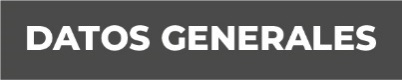 Nombre Martín Miguel Ángel Palacios MendozaGrado de Escolaridad Licenciatura en DerechoCédula Profesional (Licenciatura) 6789984Teléfono de Oficina Correo Electrónico mpalacios@fiscaliaveracruz.gob.mxFormación Académica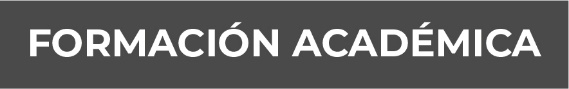 1999-2003Universidad del Golfo de México campus Orizaba de Licenciatura en Derecho.1990Cursos de Actualización para Agente del Ministerio Público y Personal de Servicios Periciales, Policía Judicial y Administrativo.2011Especialización sobre Juicios Orales y Medios Alternativos de Solución de Conflictos.2017Diplomado sobre Juicios Orales y Medios Alternos de Solución de Conflictos impartido por la Universidad Veracruzana.Trayectoria Profesional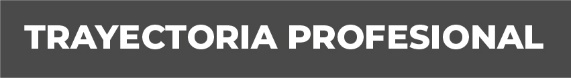 2008Oficial Secretario de la Agencia del Ministerio Público Investigador del Sector Sur en Orizaba, Veracruz.2009-2015Oficial Secretario de la Agencia del Ministerio Público Investigador del Sector Norte de Orizaba, Veracruz.2015 al 2019Fiscal Tercero Investigador en Delitos Diversos de la Unidad Integral de Procuración de Justicia del XV Distrito Judicial en Orizaba, Veracruz. Conocimiento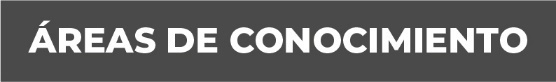 Derecho ConstitucionalDerecho CivilDerecho Penal